A köszörűszerszámok kopásaA köszörűkorong aktív felületén elhelyezkedő szemcsék élein a kopás következtében egyre nő a forgácsolóerő. A növekvő erő hatására egyes szemcsetípusok eltörnek, ill. elhasadnak, így újabb forgácsolásra alkalmas élek keletkeznek. Más típusú szemcsékre inkább az a jellemző, hogy megnövekvő erő hatására a kopott szemcsék kifordulnak a kötésből, és így átadják a helyüket az alsóbb rétegekben lévő éles szemcséknek. Ez az ún. önéleződés. A köszörűszerszámok folyamatos önélezése a gyakorlatban ritkán következik be, ezért az önélezést mesterségesen kell előidézni korongszabályozással.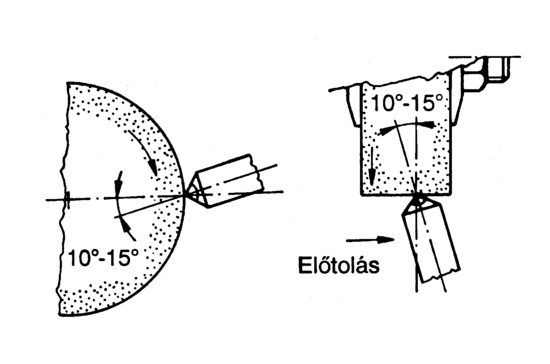 A köszörűkorongok szabályozásaAbban az esetben, ha a korong önéleződése nem következik be, vagy egyéb rendellenesség tapasztalható, a szerszám felületét le kell szabályozni. A szabályozás célja:  a korong forgácsoló képességének megújítása,  az elkopott szemcsék eltávolítása,  az eltömődött pórusok (forgácsterek) megtisztítása,  a korongok alakpontosságának visszaállítása,  alakos (menetek, fogazatok stb.) felületek köszörülésére használt eszközök profilfontosságának helyreállítása,  A hagyományos szemcsézetű korongokhoz SiC hasábokat, kényszermozgású acélgörgőket, ill. egy- és többszemcsés szabályozó gyémántceruzákat, továbbá alakos gyémántszemcsés szabályozógörgőket alkalmaznak.Szabályozószerszámok típusaiA köszörűkorongokat álló vagy forgó szerszámokkal szabályozzák. Álló szabályozók: egyszemcsés szabályozó, szabályozó lap, sokszemcsés szabályozó Mozgó szabályozók: gyémántprofilozó görgő, gyémántalakozó tárcsa, szabályozó alakos görgő A forgácsoló szerszámok alakos korongok szabályozására használatosak.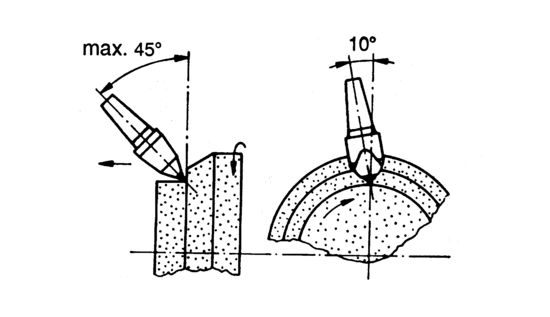 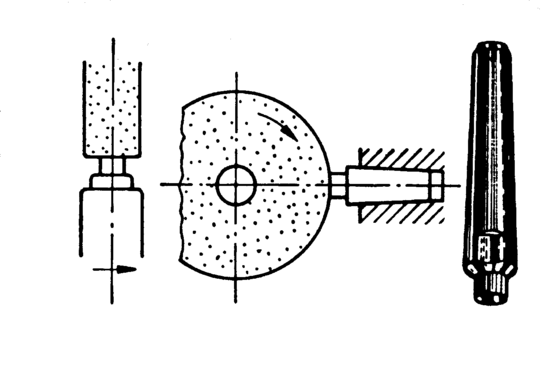 